Publicado en Barcelona el 10/08/2020 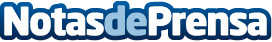 CHROMA Restauració del Patrimoni Arquitectònic obté el Premi Nacional d'Artesanía de la GeneralitatCHROMA RESTAURACIÓ DEL PATRIMONI ARQUITECTÒNIC, SL, empresa especialitzada en la gestió, direcció i restauració d'edificis històrics catalogats especialment i dels seus béns mobles, ha estat reconeguda amb el Premi "Restaura" durant l'última gala dels Premis Nacionals d'Artesania de la Generalitat de Catalunya 2019Datos de contacto:BENDITA SERVICIOS PUBLICITARIOS, SLGabinet de Premsa930330101Nota de prensa publicada en: https://www.notasdeprensa.es/chroma-restauracio-del-patrimoni-arquitectonic_2 Categorias: Inmobiliaria Finanzas Cataluña Otras Industrias Arquitectura Consultoría http://www.notasdeprensa.es